ช่องทางแจ้งเรื่องร้องเรียนการทุจริตและประพฤติมิชอบhttp://request.dld.go.th/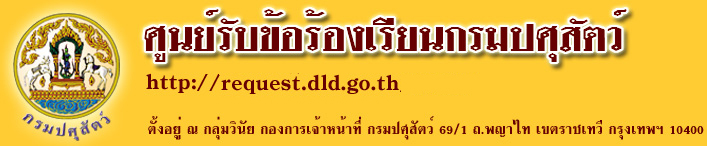  ช่องทางการรับข้อร้องเรียน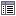 โทรศัพท์ หมายเลข 0-2653-4444 ต่อ 2134 โทรสาร 0-2653-4927จดหมายจ่าหน้าซองถึง ศูนย์รับข้อร้องเรียน กรมปศุสัตว์ เลขที่ 69/1 ถนนพญาไท เขตราชเทวี กรุงเทพมหานคร ๑๐๔๐๐เว็บไซต์ของกรมปศุสัตว์ www.dld.go.th ศูนย์รับข้อร้องเรียน หรือเว็บไซต์ของหน่วยงานในสังกัดกรมปศุสัตว์ยื่นข้อร้องเรียนด้วยตนเองที่ศูนย์รับข้อร้องเรียนตู้รับข้อร้องเรียน ตั้งอยู่ที่ สำนักงานเลขานุการกรม กรมปศุสัตว์อธิบดีกรมปศุสัตว์ รองอธิบดีกรมปศุสัตว์ ผู้อำนวยการระดับสำนัก/กอง หรือเทียบเท่าสื่ออื่นๆ เช่น หนังสือพิมพ์ อินเทอร์เน็ต ฯลฯ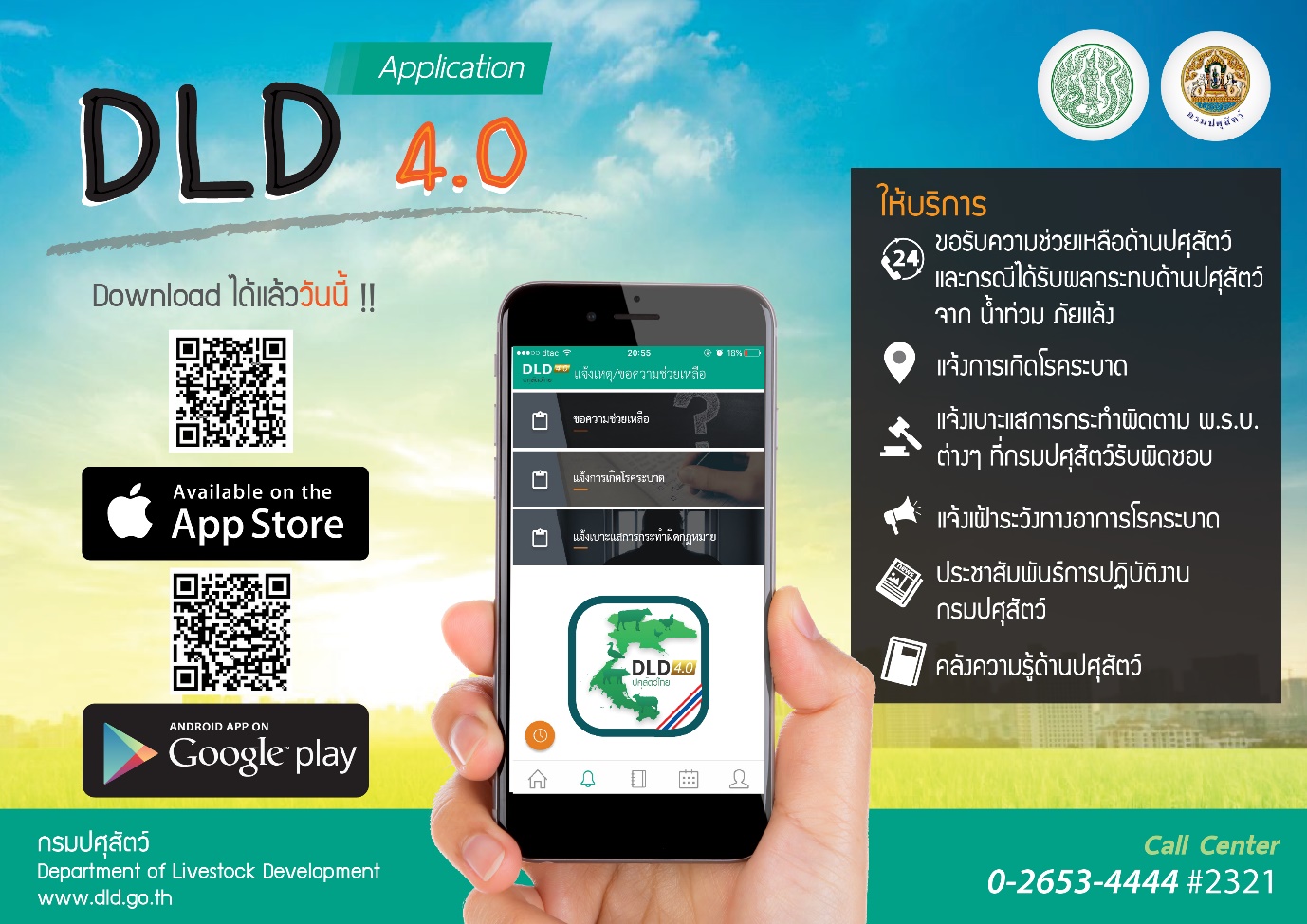 